Městský obvod Moravská Ostrava a Přívoz    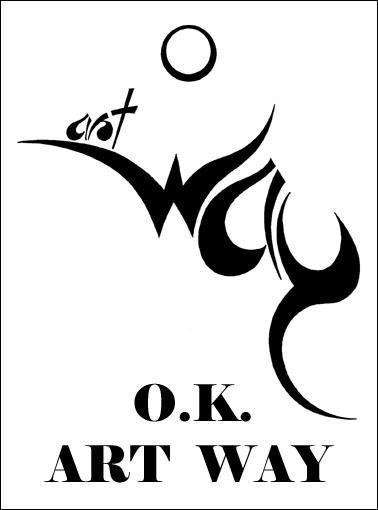 Vás zve na představeníúčinkujíZdenka Mervovásólistka opery a operety           &Oldřich Kolovratbásník, písničkář, výtvarníkVe středu 23. května 2018 od 15:00 hodin do 16:00 hodin v klubu seniorů DPS Gajdošova.Účast na akci hlaste zápisem na vyhrazeném místě, nebo Bc. Janě Honové,            č. telefonu: 599 442 645. Organizaci zajišťuje odbor sociálních věcí, oddělení sociálních služeb.     	Akce je realizována v rámci projektu „Podpora volnočasových aktivit seniorů 
v MOaP“, který je podpořen dotací z Moravskoslezského kraje.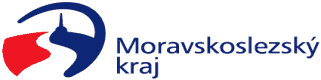 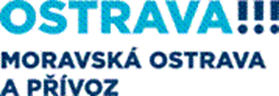 Upozornění: pořízené fotografie budou sloužit k propagační činnosti městského obvodu Moravská Ostrava a Přívoz.  